ASSESSORIA ESPECIAL DA REITORIA (ASSESP) 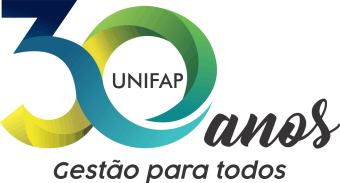 FORMULÁRIO DE SOLICITAÇÃO DE PRODUÇÃO DE CONTEÚDOS – SITE/MÍDIAS*Marcar os tipos de divulgação desejada (para avaliação da equipe da Assessoria).* Caso opte por IMPRENSA/Release, informar telefone (celular) e nome de um entrevistado para falar com jornais/TV/mídias locais. PRÓ-REITORIA/DEPARTAMENTO/CURSO/DATA DA SOLICITAÇÃODATA DA SOLICITAÇÃOPRAZO PARA ENTREGA COORDENAÇÃO/CHEFIA: COORDENAÇÃO/CHEFIA: COORDENAÇÃO/CHEFIA: COORDENAÇÃO/CHEFIA:NOME DO RESPONÁVEL:NOME DO RESPONÁVEL:CONTATO (FIXO E CELULAR):CONTATO (FIXO E CELULAR):E-MAIL:E-MAIL:E-MAIL:E-MAIL:DESCRIÇÃO DO EVENTO/ATIVIDADE/CURSO - QUE VAI OCORRERDIVULGAÇÃO DO EVENTO/ATIVIDADE/CURSO – JÁ REALIZADO DIVULGAÇÃO DO EVENTO/ATIVIDADE/CURSO – JÁ REALIZADO DIVULGAÇÃO DO EVENTO – (AMBOS OS EVENTOS)DIVULGAÇÃO DO EVENTO – (AMBOS OS EVENTOS)PRÉVIADURANTE / PÓS(  ) IMPRENSA / RELEASE(  ) REDES SOCIAS(  ) WHATSAAP(  ) SITE(  ) CONVITE/TELA PARA E-MAIL (  ) COBERTURA FOTOGRÁFICA(  ) ASSESSORIA DE IMPRENSA(  ) SITE(  ) REDES SOCIAIS(  ) IMPRESSOS (UNIFAP COMUNICA/BOLETINS)